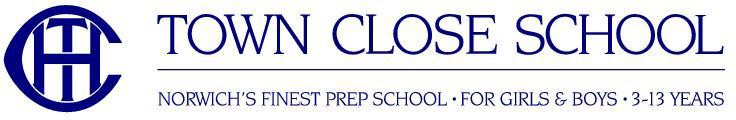 Please give details of all posts held, including part-time and unpaid work, starting with your current or mostrecent employer.EQUAL OPPORTUNITIES MONITORING	This section of the application form will be detached and will be used solely for monitoring purposes.Town Close House Educational Trust recognises the benefits of a diverse workforce and is committed to treating all employees with dignity and respect regardless of race, gender, disability, age, sexual orientation, religion or belief. We therefore welcome applications from all sections of the community.Name ............................................................................................................................................................Post applied for	...................................................................................... Date .................................TCH07Post title: Head of Learning SupportPost title: Head of Learning SupportPost title: Head of Learning SupportPost title: Head of Learning SupportPost title: Head of Learning SupportClosing Date: Monday 22nd February 2021Closing Date: Monday 22nd February 2021Closing Date: Monday 22nd February 2021Closing Date: Monday 22nd February 2021Closing Date: Monday 22nd February 2021Personal Details:Personal Details:Personal Details:Personal Details:Personal Details:Personal Details:Personal Details:Personal Details:Personal Details:Personal Details:Name:Name:Name:Name:Name:Name:Name:Name:Name:Name:Address:Address:Address:Address:Address:Address:Address:Address:Address:Address:Post code:Post code:Post code:Post code:Post code:National Ins. No:National Ins. No:National Ins. No:National Ins. No:National Ins. No:Email address:(if accessed daily)Email address:(if accessed daily)Email address:(if accessed daily)Email address:(if accessed daily)Email address:(if accessed daily)Email address:(if accessed daily)Email address:(if accessed daily)Email address:(if accessed daily)Email address:(if accessed daily)Email address:(if accessed daily)Telephone:Home:Home:Home:Home:Home:Home:Home:Home:Home:(please tickBusiness:Business:Business:Business:Business:Business:Business:Business:Business:preferred)Mobile:Mobile:Mobile:Mobile:Mobile:Mobile:Mobile:Mobile:Mobile:Current Salary:Current Salary:Current Salary:Current Salary:Current notice period:Current notice period:Current notice period:Current notice period:Current notice period:Current notice period:Educational, Vocational and Professional Qualifications:Educational, Vocational and Professional Qualifications:Educational, Vocational and Professional Qualifications:Educational, Vocational and Professional Qualifications:Educational, Vocational and Professional Qualifications:Educational, Vocational and Professional Qualifications:Educational, Vocational and Professional Qualifications:Educational, Vocational and Professional Qualifications:Educational, Vocational and Professional Qualifications:Educational, Vocational and Professional Qualifications:Name of bodyName of bodyName of bodyDate/sDate/sDate/sDate/sQualificationQualificationLevel/GradeLevel/GradeMembership of professional bodies and institutes:Membership of professional bodies and institutes:Membership of professional bodies and institutes:Membership of professional bodies and institutes:Membership of professional bodies and institutes:Membership of professional bodies and institutes:Membership of professional bodies and institutes:Membership of professional bodies and institutes:Membership of professional bodies and institutes:Membership of professional bodies and institutes:BodyBodyType of membershipType of membershipType of membershipType of membershipDate joinedDate joinedRegistration No.Registration No.Employer (name and address)Dates of servicePost Title, Responsibilities and Key AchievementsReason for leavingSupporting StatementUsing the job and person specification, please use this section to explain how you meet the requirements of the job. You may draw on skills, knowledge, experience gained from paid/unpaid work, domestic responsibilities, education, relevant training courses, leisure interests, and voluntary activities. You may wish to use continuation sheets if completing this form manually, please ensure that these are clearly marked and securely attached to the application form.GeneralGeneralGeneralDo you hold a current drivinglicence? (If relevant to post requirements)Yes / NoEndorsements? Yes/NoIs it a full / provisional / LGV / PCV licence? (delete as appropriate)Is it a full / provisional / LGV / PCV licence? (delete as appropriate)Is it a full / provisional / LGV / PCV licence? (delete as appropriate)Are there any adjustments that may be required should you be invited for interview?Are there any adjustments that may be required should you be invited for interview?Are there any adjustments that may be required should you be invited for interview?If so, please state here:If so, please state here:If so, please state here:Right to work in UK:Right to work in UK:Right to work in UK:Right to work in UK:Are there any restrictions to your residence in the UK which might affect your right to take up employment in the UK?Are there any restrictions to your residence in the UK which might affect your right to take up employment in the UK?YesNoNoIf Yes, please provide details:If Yes, please provide details:If Yes, please provide details:If Yes, please provide details:If Yes, please provide details:If your application is successful, would you require a work permit prior to taking up post?If your application is successful, would you require a work permit prior to taking up post?YesNoNoExisting contacts within the School:Existing contacts within the School:Existing contacts within the School:Existing contacts within the School:Please indicate if you are related to or know any existing employees or governors of the School and if so how you know them.Have you made any previous applications to the School? If so please give approximate date and title of post applied for.Please indicate if you are related to or know any existing employees or governors of the School and if so how you know them.Have you made any previous applications to the School? If so please give approximate date and title of post applied for.Please indicate if you are related to or know any existing employees or governors of the School and if so how you know them.Have you made any previous applications to the School? If so please give approximate date and title of post applied for.Please indicate if you are related to or know any existing employees or governors of the School and if so how you know them.Have you made any previous applications to the School? If so please give approximate date and title of post applied for.Please indicate if you are related to or know any existing employees or governors of the School and if so how you know them.Have you made any previous applications to the School? If so please give approximate date and title of post applied for.REFEREES:We are not able to accept references from friends or relatives. Please see guidance notes for further information.REFEREES:We are not able to accept references from friends or relatives. Please see guidance notes for further information.REFEREES:We are not able to accept references from friends or relatives. Please see guidance notes for further information.REFEREES:We are not able to accept references from friends or relatives. Please see guidance notes for further information.Name:Name:Name:Name:Name:Address:Address:Address:Address:Address:Tel No:Tel No:Tel No:Tel No:Tel No:Email:Email:Email:Email:Email:Occupation:Occupation:Occupation:Occupation:Occupation:How long has this person known you and in what capacity:How long has this person known you and in what capacity:How long has this person known you and in what capacity:How long has this person known you and in what capacity:How long has this person known you and in what capacity:I give/do not give permission to take up this reference prior to an offer of employment being made (delete clearly as appropriate).I give/do not give permission to take up this reference prior to an offer of employment being made (delete clearly as appropriate).I give/do not give permission to take up this reference prior to an offer of employment being made (delete clearly as appropriate).I give/do not give permission to take up this reference prior to an offer of employment being made (delete clearly as appropriate).I give/do not give permission to take up this reference prior to an offer of employment being made (delete clearly as appropriate).Data Protection StatementThe information that you provide on this form and that obtained from other relevant sources will be used to process your application for employment. The personal information that you give us will also be used in a confidential manner to help us monitor our recruitment process.If you succeed in your application and take up employment with us, the information will be used in the administration of your employment with us and to provide you with information about us or third party via your payslip. We may also use the information if there is a complaint or legal challenge relevant to this recruitment process.We may check the information collected, with third parties or with other information held by us. We may also use or pass to certain third parties information to prevent or detect crime, to protect public funds, or in other ways permitted by law.By signing the application form we will be assuming that you agree to the processing of sensitive personal data (as described above) in accordance with our registration with the Data Protection Commissioner.DeclarationDeclarationI am aware that Town Close House Educational Trust applies for an enhanced disclosure from the Disclosure and Barring Service on those carrying out Regulated Activities within the School. Signing below indicates that I have given permission for the School to carry out this procedure.I am aware that, because I would be carrying out a Regulated Activity, it is exempt from the Rehabilitation of Offenders Act 1974 and, therefore, all convictions, cautions and bind-overs, including those regarded as ‘spent’, must be declared unless it is either a “protected caution” or a “protected conviction” under the terms of the Rehabilitation of Offenders Act 1974 (Exceptions) Order 1975. I have not been disqualified from working with children, am not named on the Children’s Barred List, am not subject to any sanctions imposed by a regulatory body (eg, the General Teaching Council) and eitherplease delete as appropriate:I have no convictions, cautions or bind-overs; ORI have attached details of any convictions, cautions or bind-overs in a sealed envelope marked confidential.I declare that the information I have given in this application is accurate and true. I understand that providing misleading information will disqualify me from appointment OR, if appointed, may result in my dismissal.I am aware that Town Close House Educational Trust applies for an enhanced disclosure from the Disclosure and Barring Service on those carrying out Regulated Activities within the School. Signing below indicates that I have given permission for the School to carry out this procedure.I am aware that, because I would be carrying out a Regulated Activity, it is exempt from the Rehabilitation of Offenders Act 1974 and, therefore, all convictions, cautions and bind-overs, including those regarded as ‘spent’, must be declared unless it is either a “protected caution” or a “protected conviction” under the terms of the Rehabilitation of Offenders Act 1974 (Exceptions) Order 1975. I have not been disqualified from working with children, am not named on the Children’s Barred List, am not subject to any sanctions imposed by a regulatory body (eg, the General Teaching Council) and eitherplease delete as appropriate:I have no convictions, cautions or bind-overs; ORI have attached details of any convictions, cautions or bind-overs in a sealed envelope marked confidential.I declare that the information I have given in this application is accurate and true. I understand that providing misleading information will disqualify me from appointment OR, if appointed, may result in my dismissal.Signature:Date:White:White:White:White:White:White:BritishIrishIrishAny other white background *Any other white background *Any other white background *Mixed:Mixed:Mixed:Mixed:Mixed:Mixed:White and Black CaribbeanWhite and Black AfricanWhite and Black AfricanWhite and AsianAny other mixed background *Any other mixed background *Black or Black British:Black or Black British:Black or Black British:Black or Black British:Black or Black British:Black or Black British:CaribbeanAfricanAfricanAny other Black background *Any other Black background *Any other Black background *Asian or Asian British:Asian or Asian British:Asian or Asian British:Asian or Asian British:Asian or Asian British:Asian or Asian British:IndianPakistaniPakistaniBangladeshiAny other Asian background *Any other Asian background *Chinese or Other Ethnic GroupChinese or Other Ethnic GroupChinese or Other Ethnic GroupChinese or Other Ethnic GroupChinese or Other Ethnic GroupChinese or Other Ethnic GroupChineseOther Ethnic Group *Other Ethnic Group *Other Ethnic Group *Other Ethnic Group *Other Ethnic Group ** Please specify* Please specify* Please specify* Please specify* Please specify* Please specifyGender – please specify:Gender – please specify:Gender – please specify:Gender – please specify:Gender – please specify:Gender – please specify:MaleFemaleDate of birth (dd/mm/yy):Date of birth (dd/mm/yy):Date of birth (dd/mm/yy):Date of birth (dd/mm/yy):Date of birth (dd/mm/yy):Date of birth (dd/mm/yy):Do you consider yourself to have a disability?Do you consider yourself to have a disability?Do you consider yourself to have a disability?YesYesNoIf Yes, please state nature of disability:If Yes, please state nature of disability:If Yes, please state nature of disability:If Yes, please state nature of disability:If Yes, please state nature of disability:If Yes, please state nature of disability:The Disability Discrimination Act defines disability as “A physical or mental impairment which has a substantial and long-term effect on the person’s ability to carry out normal day-to-day activities”The Disability Discrimination Act defines disability as “A physical or mental impairment which has a substantial and long-term effect on the person’s ability to carry out normal day-to-day activities”The Disability Discrimination Act defines disability as “A physical or mental impairment which has a substantial and long-term effect on the person’s ability to carry out normal day-to-day activities”The Disability Discrimination Act defines disability as “A physical or mental impairment which has a substantial and long-term effect on the person’s ability to carry out normal day-to-day activities”The Disability Discrimination Act defines disability as “A physical or mental impairment which has a substantial and long-term effect on the person’s ability to carry out normal day-to-day activities”The Disability Discrimination Act defines disability as “A physical or mental impairment which has a substantial and long-term effect on the person’s ability to carry out normal day-to-day activities”If you wish, you may disclose information about yourself in this section about your:If you wish, you may disclose information about yourself in this section about your:If you wish, you may disclose information about yourself in this section about your:If you wish, you may disclose information about yourself in this section about your:If you wish, you may disclose information about yourself in this section about your:If you wish, you may disclose information about yourself in this section about your:Religion:Religion:Religion:Religion:Religion:Religion:Sexual orientation:Sexual orientation:Sexual orientation:Sexual orientation:Sexual orientation:Sexual orientation:How did you become aware of this vacancy?How did you become aware of this vacancy?How did you become aware of this vacancy?How did you become aware of this vacancy?How did you become aware of this vacancy?How did you become aware of this vacancy?Local press – please state National journal please state TCH websiteOther (please state)Local press – please state National journal please state TCH websiteOther (please state)....................................................................................................................................................................................................................................................................................................................................................................................................................................................................................................................................................................................................................................................................................................................................................................................................................................................................................................................................................................................................................................................................................................................................................................................................................................................................................................................................................................................................................................................................................................................................................................................